Rabbits Home Learning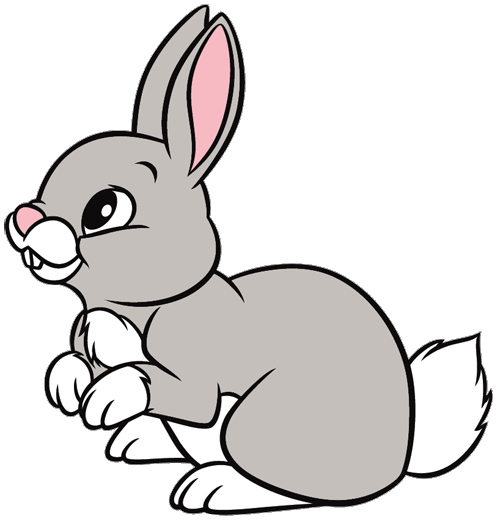 Tuesday 26th JanuaryEnglish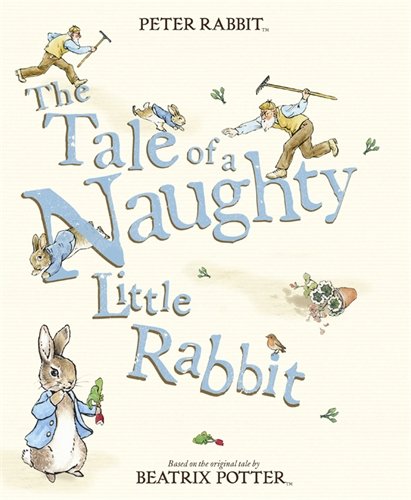 Watch an episode of Peter Rabbit on cbeebies or youtube.https://www.bbc.co.uk/iplayer/episodes/b052sx2p/peter-rabbitRWI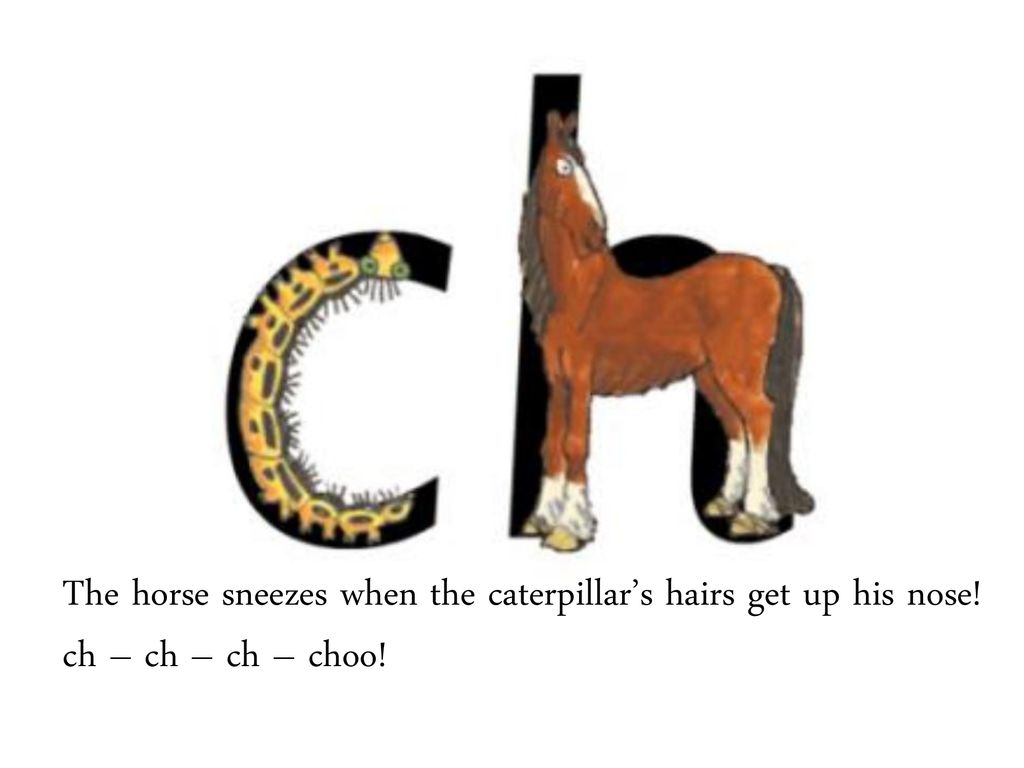 Match up the pictures with the words on the attached sheet.MathsMake your own clock today using the print out or use a paper plate and stick on your own numbers.Practise saying all the numbers around the clock, starting with 1.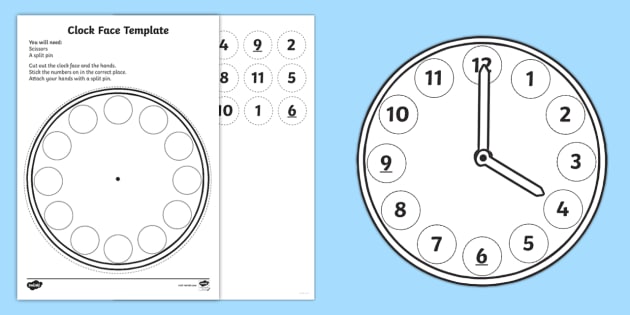 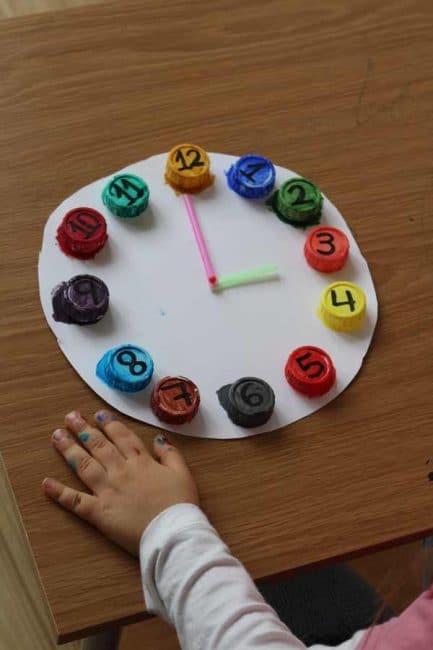 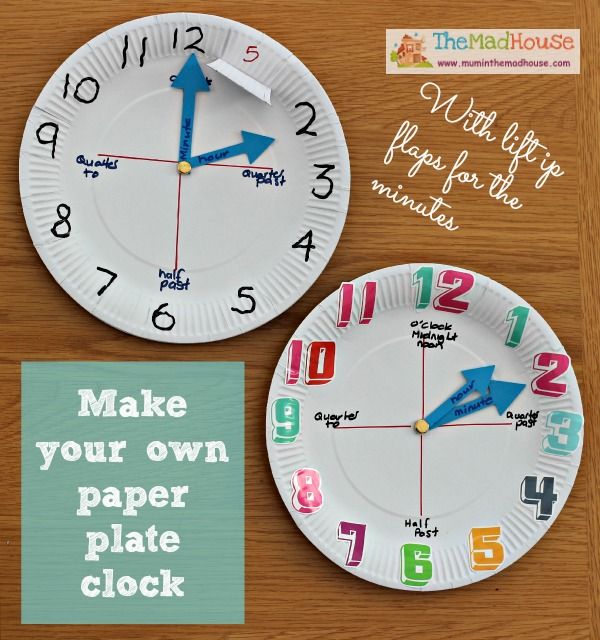 Outside learningPeter Rabbit loves eating things in the garden. Go outside (before it rains this afternoon) and see what is growing. Is there anything that Peter could eat?Can you draw a picture of Peter in Mr McGregor’s garden? What is he eating?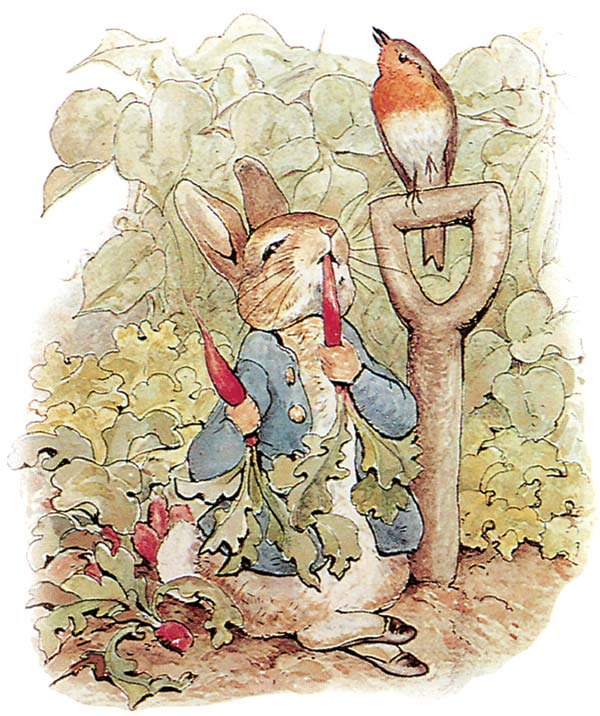 